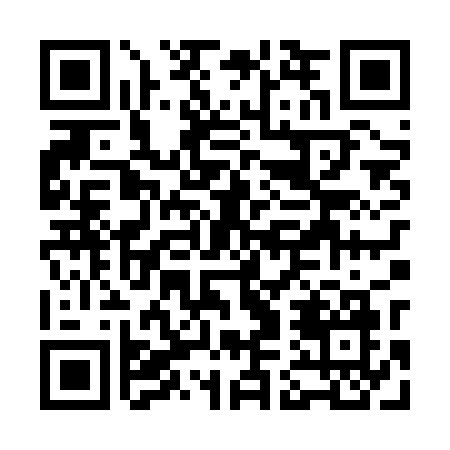 Prayer times for Wlosciejewice, PolandMon 1 Apr 2024 - Tue 30 Apr 2024High Latitude Method: Angle Based RulePrayer Calculation Method: Muslim World LeagueAsar Calculation Method: HanafiPrayer times provided by https://www.salahtimes.comDateDayFajrSunriseDhuhrAsrMaghribIsha1Mon4:256:2512:555:227:269:192Tue4:226:2312:555:237:279:213Wed4:196:2112:545:247:299:234Thu4:166:1812:545:267:319:265Fri4:136:1612:545:277:339:286Sat4:106:1412:545:287:349:307Sun4:076:1212:535:297:369:338Mon4:046:0912:535:307:389:359Tue4:016:0712:535:327:399:3710Wed3:586:0512:525:337:419:4011Thu3:556:0312:525:347:439:4212Fri3:526:0012:525:357:459:4513Sat3:495:5812:525:367:469:4714Sun3:465:5612:515:387:489:5015Mon3:435:5412:515:397:509:5216Tue3:395:5212:515:407:519:5517Wed3:365:4912:515:417:539:5818Thu3:335:4712:515:427:5510:0019Fri3:305:4512:505:437:5610:0320Sat3:265:4312:505:447:5810:0621Sun3:235:4112:505:458:0010:0922Mon3:205:3912:505:478:0210:1123Tue3:165:3712:505:488:0310:1424Wed3:135:3512:495:498:0510:1725Thu3:095:3312:495:508:0710:2026Fri3:065:3112:495:518:0810:2327Sat3:025:2912:495:528:1010:2628Sun2:585:2712:495:538:1210:2929Mon2:555:2512:495:548:1310:3230Tue2:515:2312:485:558:1510:36